С 12 по 13 октября 2021 года старшим инспектором контрольно-счетного отдела дано заключение на постановление администрации муниципального образования «Маловоложикьинское» «Об утверждении отчета об исполнении бюджета муниципального образования «Маловоложикьинское» за 9 месяцев 2021 года».Заключение на постановление администрации муниципального образования «Маловоложикьинское» от 12.10.2021г. № 25 «Об утверждении отчета об исполнении  бюджета муниципального образования «Маловоложикьинское» за 9 месяцев 2021 года» проведено  в соответствии с  Бюджетным кодексом Российской Федерации, положениями Федерального закона от 07.02.2011г.  №6-ФЗ «Об общих принципах организации и деятельности контрольно-счетных органов субъектов Российской Федерации и муниципальных образований» (в ред. изменений),  Федерального закона от 6 октября 2003г. № 131-ФЗ «Об общих принципах организации местного самоуправления в Российской Федерации» (в ред. изменений), Положением «О бюджетном процессе в муниципальном образовании «Маловоложикьинское», утвержденным решением Совета депутатов муниципального образования «Маловоложикьинское» от 25.07.2008г. № 3.1 (в ред. изменений), Уставом муниципального образования «Маловоложикьинское», Соглашением, заключенным между Советом депутатов муниципального образования «Маловоложикьинское» (далее – сельский Совет депутатов)  и Советом депутатов муниципального образования «Можгинский район» (далее – районный Совет депутатов), о передаче контрольно-счётному отделу муниципального образования «Можгинский район» (далее – контрольно-счётный отдел) полномочий контрольно-счётного органа муниципального образования «Маловоложикьинское» по осуществлению внешнего муниципального финансового контроля, утвержденного решением сельского Совета депутатов от 28.12.2020г. № 34.5,  Положением  о контрольно - счетном отделе, утвержденным решением  районного Совета депутатов от 24.11.2011г.  № 37.6 (в ред. изменений), п. 2.4 плана работы контрольно-счётного отдела на 2021 год, утвержденного решением районного Совета депутатов от 23.12.2020г. № 38.13, Стандарта внешнего муниципального финансового контроля «Проведение экспертно-аналитического мероприятия», утвержденного председателем контрольно-счетного отдела.Целью  экспертно - аналитического мероприятия является:  реализация закрепленных за контрольно-счетным отделом полномочий, регулярное информирование сельского Совета депутатов и главы муниципального образования сельского поселения «Маловоложикьинское»   (далее – сельское поселение) о ходе исполнения бюджета муниципального образования «Маловоложикьинское».Основными задачами являются: сопоставление утвержденных показателей бюджета сельского поселения за 9 месяцев 2021 года с годовыми назначениями ф. 0503117 по ОКУД «Отчет об исполнении бюджета» (далее - Отчет ф. 0503117), оценка фактического исполнения  бюджета сельского поселения к показателям, утвержденным решением сельского  Совета депутатов от 28.12.2020г. № 34.3 «О бюджете муниципального образования «Маловоложикьинское» на 2021 год и на плановый период 2022 и 2023 годов», а также с показателями за аналогичный период прошлого года; выявление причин возможных несоответствий (нарушений) и подготовка предложений, направленных на их устранение;  состояние налоговой недоимки на 01.10.2021г.; состояние кредиторской и дебиторской задолженности по состоянию на 01.10.2021г.Предметом экспертно-аналитического мероприятия явились: постановление администрации муниципального образования «Маловоложикьинское» (далее - администрация сельского поселения)  от 12.10.2021г. № 25 «Об утверждении отчета об исполнении  бюджета муниципального образования «Маловоложикьинское» за 9 месяцев 2021 года», Отчет ф. 0503117,  муниципальные правовые акты, материалы и документы финансово-экономических обоснований указанного постановления в части, касающейся доходных и расходных обязательств муниципального образования «Маловоложикьинское», иные распорядительные документы.Объекты экспертно-аналитического мероприятия:  Администрация сельского поселения,  Управление финансов Администрации муниципального образования «Можгинский район» (далее – Управление финансов). Рассмотрев постановление администрации сельского поселения, контрольно-счетный отдел отмечает следующее:1. Бюджет муниципального образования «Маловоложикьинское» за 9 месяцев 2021 года исполнялся в соответствии с требованиями и нормами действующего бюджетного законодательства и  муниципальными правовыми актами.Согласно данных Отчета ф. 0503117 об исполнении бюджета сельского поселения за 9 месяцев 2021 года доходы поступили в сумме 1 707,3 тыс. руб., что составляет 76,4% плановых и 75,2% уточненных бюджетных назначений. Удельный вес собственных доходов в общем объеме доходов бюджета сельского поселения составил 8,3%. За 9 месяцев 2021 собственные доходы исполнены в сумме 141,7 тыс. руб., что составляет 44,3% плановых бюджетных назначений, т.е. не достигнут 75% уровень исполнения плановых бюджетных назначений. В структуре собственных доходов по трем доходным источникам из пяти исполнение также не достигло 75% уровень исполнения и составило от минус 5% по налогу на имущество физических лиц до 72,6% по налогу на доходы физических лиц; по двум доходным источникам исполнение превысило 75% уровень и составило 76,7% по ЕСХН и 120% по доходам, получаемым в виде арендной платы, а также средства от продажи права на заключение договоров аренды на земли, находящиеся в собственности сельских поселений (за исключением земельных участков муниципальных бюджетных и автономных учреждений). Несмотря на невысокий процент исполнения плановых назначений согласно плана поступлений налоговых и неналоговых доходов на 2021 год, согласованного с Минфином УР, план поступления собственных доходов в бюджет сельского поселения на 9 месяцев отчетного года в сумме 108,0 тыс. руб. перевыполнен на 33,7 тыс. руб. или на 31,2%.Доля безвозмездных поступлений в общем объеме доходов составила 91,7% или 1 565,6 тыс. руб. Налоговая недоимка по налогам, сборам и иным обязательным платежам по состоянию на 01.10.2021г. в сравнении с аналогичным периодом прошлого года (на 01.10.2020г. составляла 45,6 тыс. руб.) уменьшилась на 2,1 тыс. руб. и составила 43,5 тыс. руб.В целом исполнение расходной части бюджета сельского поселения в сумме 1 592,3 тыс. руб. составило 71,2% плановых и 70,1% уточненных бюджетных ассигнований, т.е. не достигло 75% уровень исполнения бюджетных ассигнований. В структуре расходов бюджета сельского поселения из 7 семи разделов по четырем исполнение также не достигло 75% уровень исполнения и составило от 12,5% по разделу «Физическая культура и спорт» до 67,6% по разделу «Общегосударственные вопросы». По трем разделам исполнение превысило 75% уровень исполнения и составило 100% по разделу «Культура и кинематография», 86,7% по разделу «Национальная безопасность и правоохранительная деятельность», 90,1% по разделу «Национальная экономика». За 9 месяцев 2021 года в сравнении с аналогичным периодом прошлого года по четырем расходным источникам из семи наблюдается увеличение расходов, по двум -  уменьшение расходов, по одному – расход на уровне прошлого года.Бюджет сельского поселения за 9 месяцев 2021г. исполнен с профицитом  в сумме 115,0 тыс. руб., что соответствует Отчету ф. 0503117. По состоянию на 01.10.2021г. в сравнении с аналогичным периодом прошлого года дебиторская задолженность бюджета сельского поселения больше на 46 824,18 руб. и  составляет 52 397,03 руб., кредиторская задолженность больше на 45 329,09 руб. и составляет в сумме 81 411,41 руб. Просроченной дебиторской и кредиторской задолженности по состоянию на 01.10.2021г. не установлено.2. При исполнении  бюджета сельского поселения Управление финансов руководствовалось  Приказами Минфина России от 06.06.2019г. № 85н «О Порядке формирования и применения кодов бюджетной классификации Российской Федерации, их структуре и принципах назначения» (в ред. изменений), от 29.11.2017г. № 209н «Об утверждении Порядка  применения классификации операций сектора государственного управления» (в ред. изменений).3.  Представленные в контрольно-счетный отдел документы и информация соответствуют действующему законодательству и достаточны для проведения экспертно-аналитического мероприятия. 4. Замечания финансово-экономического характера отсутствуют.Контрольно-счетным отделом   предложен ряд мероприятий  в целях обеспечения полноты учета налогоплательщиков и увеличения доходной базы  сельского поселения.Представление по результатам экспертно-аналитического мероприятия не направлялось.исп.  старший инспектор контрольно-счетного отдела  Е.В. Трефилова15.10.2021г.КОНТРОЛЬНО-СЧЕТНЫЙ ОТДЕЛ
МУНИЦИПАЛЬНОГО ОБРАЗОВАНИЯ «МОЖГИНСКИЙ РАЙОН»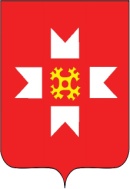 «МОЖГА  ЁРОС» МУНИЦИПАЛ  КЫЛДЫТЭЛЭН ЭСКЕРОНЪЯ НО ЛЫДЪЯНЪЯ  ЁЗЭТЭЗ